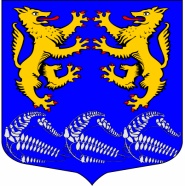 СОВЕТ ДЕПУТАТОВМУНИЦИПАЛЬНОГО ОБРАЗОВАНИЯ«ЛЕСКОЛОВСКОЕ СЕЛЬСКОЕ ПОСЕЛЕНИЕ»ВСЕВОЛОЖСКОГО МУНИЦИПАЛЬНОГО РАЙОНАЛЕНИНГРАДСКОЙ ОБЛАСТИЧЕТВЕРТОГО СОЗЫВА  РЕШЕНИЕ03.03.2021 г.                                                                                                    №12 дер. Верхние ОселькиВ связи с оспариванием отчета № 134/19 по определению рыночной стоимости земельного участка, проведенного ООО «Городская экспертиза» от 14.05.2019 г., совет депутатов муниципального образования « Лесколовское сельское поселение» Всеволожского муниципального района Ленинградской области принялРЕШЕНИЕ:1. Отменить решение совета депутатов муниципального образования «Лесколовское сельское поселение» Всеволожского муниципального района Ленинградской области от 19.06.2019 г. № 22 «О продаже ½ доли земельного участка и ½ доли жилого дома по адресу: Ленинградская область, Всеволожский район, д. Хиттолово, ул. Центральная, уч. 4, являющихся муниципальной собственностью муниципального образования «Лесколовское сельское поселение» Всеволожского муниципального района Ленинградской области.2. Опубликовать настоящее решение в газете «Лесколовские вести» и разместить на официальном сайте муниципального образования «Лесколовское сельское поселение» Всеволожского муниципального района Ленинградской области в информационно-телекоммуникационной сети Интернет.3. Настоящее решение вступает в силу с момента его официального опубликования.4. Контроль исполнения данного решения возложить на постоянную комиссию совета депутатов по промышленности, строительству, собственности, транспорту, связи, сельскому хозяйству и жилищно-коммунальному хозяйству.Глава муниципального образования				            А.Л. МихеевОб отмене решения совета депутатов муниципального образования «Лесколовское сельское поселение» Всеволожского муниципального района Ленинградской области от 19.06.2019 г. № 22 